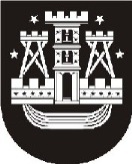 KLAIPĖDOS MIESTO SAVIVALDYBĖS TARYBASPRENDIMASDĖL KLAIPĖDOS MIESTO SAVIVALDYBĖS SPECIALIOJO DAUGIABUČIŲ NAMŲ SAVININKŲ BENDRIJŲ RĖMIMO FONDO 2013 METŲ PAJAMŲ IR IŠLAIDŲ SĄMATOS PATVIRTINIMO. kovo 28 d.  Nr.  T2-59KlaipėdaVadovaudamasi Lietuvos Respublikos vietos savivaldos įstatymo (Žin., 1994, Nr. 55-1049; 2008, Nr. 113-4290, Nr. 137-5379; 2009, Nr. 77-3165; 2010, Nr. 25-1177, Nr. 51-2480, Nr. 86-4525; 2011, Nr. 52-2504; 2012, Nr. 136-6958) 16 straipsnio 2 dalies 17 punktu ir Lietuvos Respublikos Vyriausybės . vasario 22 d. nutarimo Nr. 202 „Dėl Specialiojo daugiabučių namų savininkų bendrijų rėmimo fondo savivaldybėse sudarymo ir lėšų naudojimo tvarkos“ (Žin., 2001, Nr. 18-560; 2007, Nr. 65-2516) 2.1 punktu, Klaipėdos miesto savivaldybės taryba nusprendžia:1. Patvirtinti Klaipėdos miesto savivaldybės specialiojo daugiabučių namų savininkų bendrijų rėmimo fondo 2013 metų pajamų ir išlaidų sąmatą (pridedama).2. Skelbti apie šį sprendimą vietinėje spaudoje ir visą sprendimo tekstą – Klaipėdos miesto savivaldybės interneto tinklalapyje.Savivaldybės meras Vytautas Grubliauskas